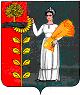 АДМИНИСТРАЦИЯ СЕЛЬСКОГО ПОСЕЛЕНИЯ КАВЕРИНСКИЙ СЕЛЬСОВЕТ ДОБРИНСКОГО МУНИЦИПАЛЬНОГО РАЙОНА ЛИПЕЦКОЙ ОБЛАСТИРОССИЙСКОЙ ФЕДЕРАЦИИ   ПОСТАНОВЛЕНИЕ02.06.2017г.                                          с. Паршиновка                                                     № 50  О порядке установления, в случае повышения пожарной опасности,                  особого противопожарного режима в местах летнего отдыха детей                             на территории сельского поселения Каверинскеий сельсовет  В соответствии с федеральными законами от 21.12.1994 N 69-ФЗ                         "О пожарной безопасности", от 06.10.2003 N 131-ФЗ "Об общих принципах организации местного самоуправления в Российской Федерации", постановлением Правительства РФ от 25.04.2012 N 390 "Правила противопожарного режима в Российской Федерации", в целях определения порядка деятельности органов местного самоуправления, организаций на территории  сельского поселения, администрация сельского поселения Каверинский сельсоветПОСТАНОВЛЯЕТ:        1. Принять порядок установления, в случае повышения пожарной опасности, особого противопожарного режима в местах летнего отдыха детей                             на территории сельского поселения Каверинскеий сельсовет (прилагается).    2. Рекомендовать заведующей  филиалом МБОУ СОШ с. Талицкий Чамлык в                    с. Паршиновка,  Болдиной Г.Т.,  в котором организуется летний отдых детей:        2.1. Ежегодно, перед началом действия летнего лагеря отдыха, разработать и согласовать с отделением надзорной деятельности и профилактической работы по Добринскому району, план мероприятий по недопущению пожаров в период проведения летнего отдыха детей.       2.2. Перед началом смены проводить с обслуживающим персоналом инструктажи по мерам пожарной безопасности и действиям на случай пожара.      2.3. Проводить инструктажи по мерам пожарной безопасности и действиям на случай пожара с каждым ребенком, поступающим в лагерь отдыха.      2.4. Не реже одного раза в смену проводить практические тренировки по отработке планов эвакуации на случай пожара.      3. В случае повышения пожарной опасности и введение особого противопожарного режима на территории   сельского поселения необходимо:        - разработать план дополнительных мероприятий по обеспечению пожарной безопасности;        - провести дополнительные инструктажи по соблюдению Правил пожарной безопасности.         4.  Настоящее  постановление    подлежит     обнародованию    и размещению на официальном сайте сельского поселения Каверинский сельсовет Добринского муниципального района в информационно-телекоммуникационной сети «Интернет».     5. Контроль выполнения данного постановления оставляю за собой. 
Глава администрации                                                                                                      сельского поселения                                                                                                        Каверинский сельсовет						В.Г. ЯковлевПриложение  1                                                                                                                                                  к постановлению администрации                                                                                                         сельского поселения                                                                                                                         Каверинский сельсовет                                                                                                                                        от 02.06.2017г. № 50ПОРЯДОК  установления, в случае повышения пожарной опасности,                       особого противопожарного режима в местах летнего отдыха детей,                             на территории сельского поселения Каверинский сельсовет     1. В случае установления сухой, жаркой и ветреной погоды, увеличения количества случаев возникновения очагов загораний в лесном фонде, угрозе объектам сельского поселения от лесных пожаров, нормативным правовым актом администрации сельского поселения Каверинский сельсовет в местах летнего массового отдыха детей может устанавливаться особый противопожарный режим, а именно:     2.Предусматривается организация пожарных формирований из работников учреждений и организаций, населения поселения, их дежурства со средствами транспорта и пожарным оборудованием.           3.Определяется порядок привлечения населения, а также специальной техники, транспортных и других средств, учреждений и организаций, для тушения лесных пожаров при угрозе их распространения на населенные пункты и  в местах летнего массового отдыха детей.     4.Устанавливается порядок ограничения посещения гражданами лесов и лесопарковых зон, а также въезд в них транспортных средств.     5.Организуется патрулирование мест летнего массового отдыха детей населением сельских населённых пунктов и членами добровольных пожарных формирований с первичными средствами пожаротушения.     6. На период действия особого противопожарного режима на территории сельского поселения, в местах летнего массового отдыха детей, устанавливаются дополнительные требования пожарной безопасности, предусмотренные нормативными правовыми документами по пожарной безопасности:      6.1. осуществление постоянного контроля за состоянием и выполнением требований пожарной безопасности на соответствующих территориях;   6.2. временное приостановление разведения костров, проведение пожароопасных работ на определенных участках, топка печей, кухонных очагов и котельных установок, работающих на твердом топливе;      7. В период установления и действия особого противопожарного режима создается  оперативный штаб по осуществлению контроля за выполнением организационных мероприятий мест массового отдыха детей от лесных пожаров:     7.1. решает вопрос об организации в   сельском поселении  в местах  массового отдыха детей запаса огнетушащих и первичных средств пожаротушения;    7.2. организует целенаправленную информационно-пропагандистскую работу по вопросам соблюдения правил пожарной безопасности в лесах. Проводит занятия по обучению действиям по тушению пожаров и эвакуации из зоны чрезвычайной ситуации;   7.3. обеспечивает постоянный контроль за выполнением принятых решений.